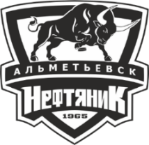 ОФИЦИАЛЬНЫЙ ПРОТОКОЛ МАТЧАЗамечания Главного судьи матча о дисциплинарных нарушениях игроков и представителей команд, наложении больших, дисциплинарных до конца игры штрафов и матч-штрафов (с обязательным указанием пункта нарушения согласно Регламенту):Замечания Главного судьи и Инспектора по проведению матча:Уведомление врачей команд о травмах игроков:Уведомление официальных представителей команд о подаче протеста на результат матча:Соревнования по хоккею с шайбой среди подростковых клубов юго-востока РТ на призы журнала «Нефть и Жизнь»Соревнования по хоккею с шайбой среди подростковых клубов юго-востока РТ на призы журнала «Нефть и Жизнь»Соревнования по хоккею с шайбой среди подростковых клубов юго-востока РТ на призы журнала «Нефть и Жизнь»Соревнования по хоккею с шайбой среди подростковых клубов юго-востока РТ на призы журнала «Нефть и Жизнь»  ДатаГородМестопроведенияСостояние льда/температураСостояние льда/температура«А» Взятие ворот«А» Взятие ворот«А» Взятие ворот«А» Взятие воротВзятие воротВзятие воротВзятие воротВзятие воротВзятие воротВзятие воротУдаленияУдаленияУдаленияУдаленияУдаленияУдаленияУдаленияУдаленияУдаленияУдаления№Игр.№Фамилия, имя    игрока                           Амплуа    ГолВремяВремяГА 1А 2ВремяВремя№МинНарушениеНач.Нач.Оконч.Оконч.Оконч.1Вр    2Вр3456789101112131415161718  Тренер  команды:   Тренер  команды:   Тренер  команды:   Тренер  команды: подпись подпись подпись подпись подпись подпись «Б»    «Б»    «Б»    «Б»    Взятие воротВзятие воротВзятие воротВзятие воротВзятие воротВзятие воротУдаленияУдаленияУдаленияУдаленияУдаленияУдаленияУдаленияУдаленияУдаления№Игр.№Фамилия, имя    игрокаАмплуа    Гол ВремяВремяГА 1А 2ВремяВремя№МинНарушениеНач.Нач.Оконч.Оконч.1Вр2Вр3456789101112131415161718Тренер команды: Тренер команды: Тренер команды: Тренер команды: подписьподписьподписьподписьподписьподписьВремя игры вратарейВремя игры вратарейВремя игры вратарейВремя игры вратарейПослематчевые броскиПослематчевые броскиПослематчевые броскиПослематчевые броскиПослематчевые броскиПослематчевые броскиРезультат по периодамРезультат по периодам11233ПБОбщий  счетВремя  игрыВремя  игрыВремя  игрыВРЕМЯВр «А»ВРЕМЯВр «А»«А»«Б»АБВр АВр БВр БРезультатВзятиеворот«А»НачалоВзятиеворот«Б»ОкончаниеШтрафноевремя«А»Тайм-аут АШтрафноевремя«Б»Тайм-аут БСудья в полеСудья времени Судья времени Судья времени Судья в полеВрачВрачВрач  СекретарьПодпись врачаПодпись врачаПодпись врачаТаблица условных обозначенийТаблица условных обозначенийТаблица условных обозначенийТаблица условных обозначенийТаблица условных обозначенийТаблица условных обозначенийТаблица условных обозначенийТаблица условных обозначенийТаблица условных обозначенийТаблица условных обозначений№ Сокращения штрафов Сокращения штрафов Сокращения штрафов Сокращения штрафовВид соревнования    Вид соревнования    Вид соревнования    Вид соревнования    Название турнираНазвание турнираНазвание турнираНазвание турнираНазвание турнираНазвание турнира1Агрессор в дракеАгрессор в дракеАгрессор в дракеАГРЕСМесто проведенияМесто проведенияМесто проведенияМесто проведенияНазвание города и арены где проходит матчНазвание города и арены где проходит матчНазвание города и арены где проходит матчНазвание города и арены где проходит матчНазвание города и арены где проходит матчНазвание города и арены где проходит матч2Атака в область головы и шеиАтака в область головы и шеиАтака в область головы и шеиАТ-В-ГОЛДатаДатаДатаДатаДата проведения матчаДата проведения матчаДата проведения матчаДата проведения матчаДата проведения матчаДата проведения матча3Атака игрока, не владеющего шайбойАтака игрока, не владеющего шайбойАтака игрока, не владеющего шайбойБЛОКВремяВремяВремяВремяВремя начала матча по расписанию турнираВремя начала матча по расписанию турнираВремя начала матча по расписанию турнираВремя начала матча по расписанию турнираВремя начала матча по расписанию турнираВремя начала матча по расписанию турнира4Атака сзадиАтака сзадиАтака сзадиАТ-СЗИгра №Игра №Игра №Игра №Порядковый номер матча в календаре турнираПорядковый номер матча в календаре турнираПорядковый номер матча в календаре турнираПорядковый номер матча в календаре турнираПорядковый номер матча в календаре турнираПорядковый номер матча в календаре турнира5Бросок клюшкиБросок клюшкиБросок клюшкиБР-КЛЗрителиЗрителиЗрителиЗрителиКоличество зрителей присутствующих на матчеКоличество зрителей присутствующих на матчеКоличество зрителей присутствующих на матчеКоличество зрителей присутствующих на матчеКоличество зрителей присутствующих на матчеКоличество зрителей присутствующих на матче6ГрубостьГрубостьГрубостьГРУБ“A”“A”“A”“A”Название команды-хозяина поляНазвание команды-хозяина поляНазвание команды-хозяина поляНазвание команды-хозяина поляНазвание команды-хозяина поляНазвание команды-хозяина поля7Выброс шайбыВыброс шайбыВыброс шайбыВБ-ШБ“Б”“Б”“Б”“Б”Название команды гостейНазвание команды гостейНазвание команды гостейНазвание команды гостейНазвание команды гостейНазвание команды гостей8Дисциплинарный штраф Дисциплинарный штраф Дисциплинарный штраф ДИСЦ№№№№Номер игрокаНомер игрокаНомер игрокаНомер игрокаНомер игрокаНомер игрока9Дисциплинарный до конца игрыДисциплинарный до конца игрыДисциплинарный до конца игрыДИС-КНФамилия, Имя / Фамилия, Имя / Фамилия, Имя / Фамилия, Имя / Фамилия, Имя игрока;  К – капитан, А – ассистент капитанаФамилия, Имя игрока;  К – капитан, А – ассистент капитанаФамилия, Имя игрока;  К – капитан, А – ассистент капитанаФамилия, Имя игрока;  К – капитан, А – ассистент капитанаФамилия, Имя игрока;  К – капитан, А – ассистент капитанаФамилия, Имя игрока;  К – капитан, А – ассистент капитана10ДракаДракаДракаДРАКАName, First Name  (К/А)                            Name, First Name  (К/А)                            Name, First Name  (К/А)                            Name, First Name  (К/А)                            Фамилия, Имя игрока;  К – капитан, А – ассистент капитанаФамилия, Имя игрока;  К – капитан, А – ассистент капитанаФамилия, Имя игрока;  К – капитан, А – ассистент капитанаФамилия, Имя игрока;  К – капитан, А – ассистент капитанаФамилия, Имя игрока;  К – капитан, А – ассистент капитанаФамилия, Имя игрока;  К – капитан, А – ассистент капитана11Зачинщик дракиЗачинщик дракиЗачинщик дракиЗАЧИНПоз.Поз.Поз.Поз.Позиция игрока (ВР – вратарь, З – защитник, Н – нападающий)Позиция игрока (ВР – вратарь, З – защитник, Н – нападающий)Позиция игрока (ВР – вратарь, З – защитник, Н – нападающий)Позиция игрока (ВР – вратарь, З – защитник, Н – нападающий)Позиция игрока (ВР – вратарь, З – защитник, Н – нападающий)Позиция игрока (ВР – вратарь, З – защитник, Н – нападающий)12Задержка игрыЗадержка игрыЗадержка игрыЗД-ИГИгр.Игр.Игр.Игр.Словами «Да» или «Нет» отмечаются игроки (не) принимающие участие в игреСловами «Да» или «Нет» отмечаются игроки (не) принимающие участие в игреСловами «Да» или «Нет» отмечаются игроки (не) принимающие участие в игреСловами «Да» или «Нет» отмечаются игроки (не) принимающие участие в игреСловами «Да» или «Нет» отмечаются игроки (не) принимающие участие в игреСловами «Да» или «Нет» отмечаются игроки (не) принимающие участие в игре13Задержка клюшки соперникаЗадержка клюшки соперникаЗадержка клюшки соперникаЗД-КЛ-СП####Порядковый номер взятия ворот (прочерк «–» для нереализованного ШБ)Порядковый номер взятия ворот (прочерк «–» для нереализованного ШБ)Порядковый номер взятия ворот (прочерк «–» для нереализованного ШБ)Порядковый номер взятия ворот (прочерк «–» для нереализованного ШБ)Порядковый номер взятия ворот (прочерк «–» для нереализованного ШБ)Порядковый номер взятия ворот (прочерк «–» для нереализованного ШБ)14Задержка клюшкойЗадержка клюшкойЗадержка клюшкойЗД-КЛВремяВремяВремяВремяВремя матча в момент взятия воротВремя матча в момент взятия воротВремя матча в момент взятия воротВремя матча в момент взятия воротВремя матча в момент взятия воротВремя матча в момент взятия ворот15Задержка рукамиЗадержка рукамиЗадержка рукамиЗД-РУКГГГГНомер игрока забросившего шайбуНомер игрока забросившего шайбуНомер игрока забросившего шайбуНомер игрока забросившего шайбуНомер игрока забросившего шайбуНомер игрока забросившего шайбу16Задержка шайбы рукамиЗадержка шайбы рукамиЗадержка шайбы рукамиЗД-ШБА1А1А1А1Номер игрока, которому присуждена голевая передачаНомер игрока, которому присуждена голевая передачаНомер игрока, которому присуждена голевая передачаНомер игрока, которому присуждена голевая передачаНомер игрока, которому присуждена голевая передачаНомер игрока, которому присуждена голевая передача17Исключительная грубостьИсключительная грубостьИсключительная грубостьИС-ГРА2А2А2А2Номер игрока, которому присуждена вторая голевая передачаНомер игрока, которому присуждена вторая голевая передачаНомер игрока, которому присуждена вторая голевая передачаНомер игрока, которому присуждена вторая голевая передачаНомер игрока, которому присуждена вторая голевая передачаНомер игрока, которому присуждена вторая голевая передача18Игра со сломанной клюшкойИгра со сломанной клюшкойИгра со сломанной клюшкойСЛ-КЛИСИСИСИСИгровая ситуация (, +1 = большинство 5 на 4, 4 на 3;  +2 = большинство 5 на 3,Игровая ситуация (, +1 = большинство 5 на 4, 4 на 3;  +2 = большинство 5 на 3,Игровая ситуация (, +1 = большинство 5 на 4, 4 на 3;  +2 = большинство 5 на 3,Игровая ситуация (, +1 = большинство 5 на 4, 4 на 3;  +2 = большинство 5 на 3,Игровая ситуация (, +1 = большинство 5 на 4, 4 на 3;  +2 = большинство 5 на 3,Игровая ситуация (, +1 = большинство 5 на 4, 4 на 3;  +2 = большинство 5 на 3,19Колющий ударКолющий ударКолющий ударКЛ-УДИСИСИСИС–1 = меньшинство 4 на 5, 3 на 4; –2 = меньшинство 3 на 5, ПВ – пустые ворота,–1 = меньшинство 4 на 5, 3 на 4; –2 = меньшинство 3 на 5, ПВ – пустые ворота,–1 = меньшинство 4 на 5, 3 на 4; –2 = меньшинство 3 на 5, ПВ – пустые ворота,–1 = меньшинство 4 на 5, 3 на 4; –2 = меньшинство 3 на 5, ПВ – пустые ворота,–1 = меньшинство 4 на 5, 3 на 4; –2 = меньшинство 3 на 5, ПВ – пустые ворота,–1 = меньшинство 4 на 5, 3 на 4; –2 = меньшинство 3 на 5, ПВ – пустые ворота,20Матч-штрафМатч-штрафМатч-штрафМТ-ШТИСИСИСИСШБ – штрафной бросок); БП – бросок для определения победителяШБ – штрафной бросок); БП – бросок для определения победителяШБ – штрафной бросок); БП – бросок для определения победителяШБ – штрафной бросок); БП – бросок для определения победителяШБ – штрафной бросок); БП – бросок для определения победителяШБ – штрафной бросок); БП – бросок для определения победителя21Малый скамеечный штрафМалый скамеечный штрафМалый скамеечный штрафСК-ШТВремяВремяВремяВремяВремя остановки матча в момент наложения штрафаВремя остановки матча в момент наложения штрафаВремя остановки матча в момент наложения штрафаВремя остановки матча в момент наложения штрафаВремя остановки матча в момент наложения штрафаВремя остановки матча в момент наложения штрафа22Незаконное и опасное снаряжениеНезаконное и опасное снаряжениеНезаконное и опасное снаряжениеНАР-ЭК№№№№Номер оштрафованного игрока (или «К» - командный штраф)Номер оштрафованного игрока (или «К» - командный штраф)Номер оштрафованного игрока (или «К» - командный штраф)Номер оштрафованного игрока (или «К» - командный штраф)Номер оштрафованного игрока (или «К» - командный штраф)Номер оштрафованного игрока (или «К» - командный штраф)23Неправильная атакаНеправильная атакаНеправильная атакаНП-АТМинМинМинМинКоличество минут штрафа (2’ 5' 10' 20’ 25’ или «ШБ» при штрафном броске)Количество минут штрафа (2’ 5' 10' 20’ 25’ или «ШБ» при штрафном броске)Количество минут штрафа (2’ 5' 10' 20’ 25’ или «ШБ» при штрафном броске)Количество минут штрафа (2’ 5' 10' 20’ 25’ или «ШБ» при штрафном броске)Количество минут штрафа (2’ 5' 10' 20’ 25’ или «ШБ» при штрафном броске)Количество минут штрафа (2’ 5' 10' 20’ 25’ или «ШБ» при штрафном броске)24Нарушение численного составаНарушение численного составаНарушение численного составаЧС-СТНарушениеНарушениеНарушениеНарушениеАббревиатура нарушенияАббревиатура нарушенияАббревиатура нарушенияАббревиатура нарушенияАббревиатура нарушенияАббревиатура нарушения25Опасная игра высоко поднятой клюшкойОпасная игра высоко поднятой клюшкойОпасная игра высоко поднятой клюшкойВП-КЛНач.Нач.Нач.Нач.Фактическое время начала отбывания штрафаФактическое время начала отбывания штрафаФактическое время начала отбывания штрафаФактическое время начала отбывания штрафаФактическое время начала отбывания штрафаФактическое время начала отбывания штрафа26Оскорбление судей и неспортивное поведениеОскорбление судей и неспортивное поведениеОскорбление судей и неспортивное поведениеНС-ПВОконч.Оконч.Оконч.Оконч.Фактическое окончание штрафного времени Фактическое окончание штрафного времени Фактическое окончание штрафного времени Фактическое окончание штрафного времени Фактическое окончание штрафного времени Фактическое окончание штрафного времени 27Отказ начать игруОтказ начать игруОтказ начать игруОТ-ИГТренер:                                                                 Тренер:                                                                 Тренер:                                                                 Тренер:                                                                 Фамилия и И. тренера командыФамилия и И. тренера командыФамилия и И. тренера командыФамилия и И. тренера командыФамилия и И. тренера командыФамилия и И. тренера команды28Отсечение Отсечение Отсечение ОТСЧНач. команды:Нач. команды:Нач. команды:Нач. команды:Фамилия и И. начальника командыФамилия и И. начальника командыФамилия и И. начальника командыФамилия и И. начальника командыФамилия и И. начальника командыФамилия и И. начальника команды29ПодножкаПодножкаПодножкаПОДНРезультат по периодамРезультат по периодамРезультат по периодамРезультат по периодамПериод 1, 2 или 3, ОТ – овертайм, БП – броски для определения победителяПериод 1, 2 или 3, ОТ – овертайм, БП – броски для определения победителяПериод 1, 2 или 3, ОТ – овертайм, БП – броски для определения победителяПериод 1, 2 или 3, ОТ – овертайм, БП – броски для определения победителяПериод 1, 2 или 3, ОТ – овертайм, БП – броски для определения победителяПериод 1, 2 или 3, ОТ – овертайм, БП – броски для определения победителя30Предупреждение инфекцийПредупреждение инфекцийПредупреждение инфекцийПР-ИНА : БА : БА : БА : БКоличество голов команд “A” и “Б” (по периодам)Количество голов команд “A” и “Б” (по периодам)Количество голов команд “A” и “Б” (по периодам)Количество голов команд “A” и “Б” (по периодам)Количество голов команд “A” и “Б” (по периодам)Количество голов команд “A” и “Б” (по периодам)31Покидание скамейкиПокидание скамейкиштрафниковПК-СКШтр. А : БШтр. А : БШтр. А : БШтр. А : БКоличество минут штрафа команд “A” и “Б” (по периодам)Количество минут штрафа команд “A” и “Б” (по периодам)Количество минут штрафа команд “A” и “Б” (по периодам)Количество минут штрафа команд “A” и “Б” (по периодам)Количество минут штрафа команд “A” и “Б” (по периодам)Количество минут штрафа команд “A” и “Б” (по периодам)31Покидание скамейкиПокидание скамейкизапасныхПК-СКОбщ.Общ.Общ.Общ.Общая сумма данных в строкеОбщая сумма данных в строкеОбщая сумма данных в строкеОбщая сумма данных в строкеОбщая сумма данных в строкеОбщая сумма данных в строке31Покидание скамейкиПокидание скамейкиво время конфликтаПК-СКНачало матчаНачало матчаНачало матчаНачало матчаФактическое время начала игрыФактическое время начала игрыФактическое время начала игрыФактическое время начала игрыФактическое время начала игрыФактическое время начала игры32Сдвиг воротСдвиг воротСдвиг воротСД-ВРОкончание матчаОкончание матчаОкончание матчаОкончание матчаФактическое время окончания игрыФактическое время окончания игрыФактическое время окончания игрыФактическое время окончания игрыФактическое время окончания игрыФактическое время окончания игры33Симуляция Симуляция Симуляция СИМТайм-аут  «А»Тайм-аут  «А»Тайм-аут  «А»Тайм-аут  «А»Время матча, когда команда хозяев “A” взяла тайм-аутВремя матча, когда команда хозяев “A” взяла тайм-аутВремя матча, когда команда хозяев “A” взяла тайм-аутВремя матча, когда команда хозяев “A” взяла тайм-аутВремя матча, когда команда хозяев “A” взяла тайм-аутВремя матча, когда команда хозяев “A” взяла тайм-аут34Толчок на бортТолчок на бортТолчок на бортТЛ-БРТайм-аут  «Б»Тайм-аут  «Б»Тайм-аут  «Б»Тайм-аут  «Б»Время матча, когда команда гостей  “Б” взяла тайм-аутВремя матча, когда команда гостей  “Б” взяла тайм-аутВремя матча, когда команда гостей  “Б” взяла тайм-аутВремя матча, когда команда гостей  “Б” взяла тайм-аутВремя матча, когда команда гостей  “Б” взяла тайм-аутВремя матча, когда команда гостей  “Б” взяла тайм-аут35Толчок клюшкойТолчок клюшкойТолчок клюшкойТЛ-КЛВремяВремяВремяВремяВремя матча, когда вратарь вступил в игру или вышел из игрыВремя матча, когда вратарь вступил в игру или вышел из игрыВремя матча, когда вратарь вступил в игру или вышел из игрыВремя матча, когда вратарь вступил в игру или вышел из игрыВремя матча, когда вратарь вступил в игру или вышел из игрыВремя матча, когда вратарь вступил в игру или вышел из игры36Удар головойУдар головойУдар головойУД-ГОЛ«А»«А»«А»«А»Номер вратаря команды  “A”, который вступил в игру или вышел из игрыНомер вратаря команды  “A”, который вступил в игру или вышел из игрыНомер вратаря команды  “A”, который вступил в игру или вышел из игрыНомер вратаря команды  “A”, который вступил в игру или вышел из игрыНомер вратаря команды  “A”, который вступил в игру или вышел из игрыНомер вратаря команды  “A”, который вступил в игру или вышел из игры37Удар клюшкойУдар клюшкойУдар клюшкойУД-КЛ«Б»«Б»«Б»«Б»Номер вратаря команды “Б”, который вступил в игру или вышел из игрыНомер вратаря команды “Б”, который вступил в игру или вышел из игрыНомер вратаря команды “Б”, который вступил в игру или вышел из игрыНомер вратаря команды “Б”, который вступил в игру или вышел из игрыНомер вратаря команды “Б”, который вступил в игру или вышел из игрыНомер вратаря команды “Б”, который вступил в игру или вышел из игры38Удар концом клюшкиУдар концом клюшкиУдар концом клюшкиУД-К-КЛ«А»«А»«А»«А»Номер игрока команды  “A” (помечается *, если начинает серию БП первым)Номер игрока команды  “A” (помечается *, если начинает серию БП первым)Номер игрока команды  “A” (помечается *, если начинает серию БП первым)Номер игрока команды  “A” (помечается *, если начинает серию БП первым)Номер игрока команды  “A” (помечается *, если начинает серию БП первым)Номер игрока команды  “A” (помечается *, если начинает серию БП первым)39Удар коленомУдар коленомУдар коленомУД-КОЛ«Б»«Б»«Б»«Б»Номер игрока команды  “Б” (помечается *, если начинает серию БП первым)Номер игрока команды  “Б” (помечается *, если начинает серию БП первым)Номер игрока команды  “Б” (помечается *, если начинает серию БП первым)Номер игрока команды  “Б” (помечается *, если начинает серию БП первым)Номер игрока команды  “Б” (помечается *, если начинает серию БП первым)Номер игрока команды  “Б” (помечается *, если начинает серию БП первым)40Удар локтемУдар локтемУдар локтемУД-ЛОКВр. «А»Вр. «А»Вр. «А»Вр. «А»Номер вратаря команды  “A”, защищающего ворота в серии БПНомер вратаря команды  “A”, защищающего ворота в серии БПНомер вратаря команды  “A”, защищающего ворота в серии БПНомер вратаря команды  “A”, защищающего ворота в серии БПНомер вратаря команды  “A”, защищающего ворота в серии БПНомер вратаря команды  “A”, защищающего ворота в серии БП41Удар ногойУдар ногойУдар ногойУД-НГВр. «Б»Вр. «Б»Вр. «Б»Вр. «Б»Номер вратаря команды  “Б”, защищающего ворота в серии БПНомер вратаря команды  “Б”, защищающего ворота в серии БПНомер вратаря команды  “Б”, защищающего ворота в серии БПНомер вратаря команды  “Б”, защищающего ворота в серии БПНомер вратаря команды  “Б”, защищающего ворота в серии БПНомер вратаря команды  “Б”, защищающего ворота в серии БП42Физический контакт со зрителемФизический контакт со зрителемФизический контакт со зрителемКН-ЗРРезультатРезультатРезультатРезультатРезультат после выполнения  БПРезультат после выполнения  БПРезультат после выполнения  БПРезультат после выполнения  БПРезультат после выполнения  БПРезультат после выполнения  БП43Штрафы вратаряигра за красной линиейигра за красной линиейШТ-ВР43Штрафы вратаряпокидание площади ворот в конфликтепокидание площади ворот в конфликтеШТ-ВРБроски для определения победителяБроски для определения победителяБроски для определения победителяБроски для определения победителяБроски для определения победителяВремя игры вратарейВремя игры вратарейВремя игры вратарейВремя игры вратарей43Штрафы вратаряпомещающий шайбу на сетку воротпомещающий шайбу на сетку воротШТ-ВР«А»«Б»Вр  «А»Вр  «Б»РезультатВремяВремя«А»«Б»43Штрафы вратаряотправляющийся к скамейке в остановкеотправляющийся к скамейке в остановкеШТ-ВР